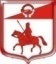 СОВЕТ ДЕПУТАТОВмуниципального образования Старопольское сельское поселениеСланцевского муниципального района Ленинградской области(16 заседание четвертого созыва)Р Е Ш Е Н И Е18.11. 2020                                                                                                №  103-сдО досрочном прекращении полномочийглавы администрации муниципальногообразования Старопольское сельскоепоселение Сланцевского муниципальногорайона Ленинградской областиНа основании пункта 1 части 10 статьи 37 Федерального закона от 06.10.2003 № 131-ФЗ «Об общих принципах организации местного самоуправления в Российской Федерации», совет депутатов РЕШИЛ:1.Прекратить досрочно полномочия главы администрации муниципального образования Старопольское сельское поселение Сланцевского муниципального района Овлаховского Виталия Олеговича в связи со смертью.2.Опубликовать настоящее решение в газете «Знамя труда» и разместить на официальных сайтах Старопольского сельского поселения и Сланцевского муниципального района.Глава муниципального образования                                    А.С.Жук